Publicado en Cáceres el 30/03/2023 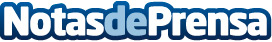 La carpintería de PVC mejora el ahorro energéticoAljolús se hace eco de la información dada por Aionsur sobre las ventajas ecológicas de la carpintería de PVCDatos de contacto:Aljolús927 242 598Nota de prensa publicada en: https://www.notasdeprensa.es/la-carpinteria-de-pvc-mejora-el-ahorro Categorias: Jardín/Terraza Servicios Técnicos Hogar Construcción y Materiales http://www.notasdeprensa.es